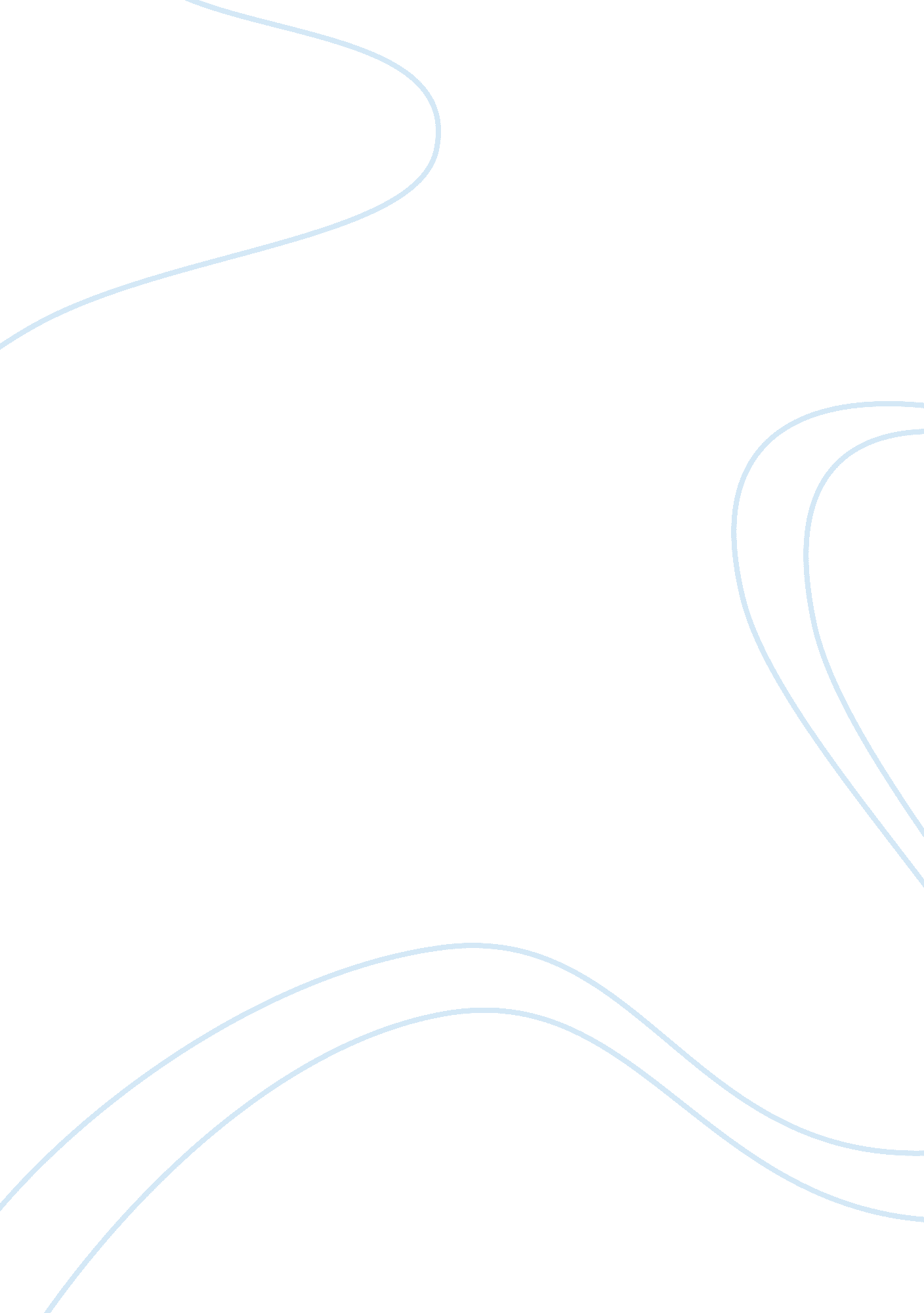 Business communication and technologies in a changing worldBusiness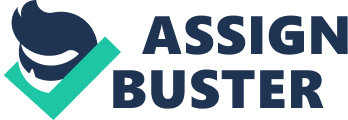 Communication includes all the basic information which would enable them understanding the nature of project, the future outcomes. For sharing of information certain mechanism can be adopted which may include meetings, seminar, pamphlet sharing within the organization or other sources of enabling knowledge information. 
A constant flow of information must be kept as in context of frequency of sharing information. 
In case effective communication is not being provided or is not in place, mechanism would be introduced for enhancing the overall flow of information, and this would be done by removing the barriers if any may exist. 
In case the communication means are not effective, proper guidelines would be devised, roles would be clearly defined and the task at hand would be better explained both from managerial view point and the technical view point. 
Technology is of high importance with regard to the communication purpose (Beck et. al 2009). For this reason state of the art devices and technological equipment must be incorporated into the system which enable inside the organization and outside the organization effective communication means. 
Ethical domain pertains to the assurance of non breach of private information in the communication process, ensuring no violation of the standards and rules and regulations set is being done. 